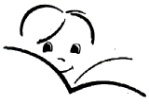 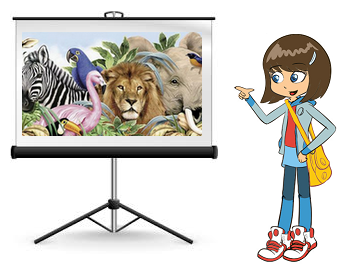 OŠ Polje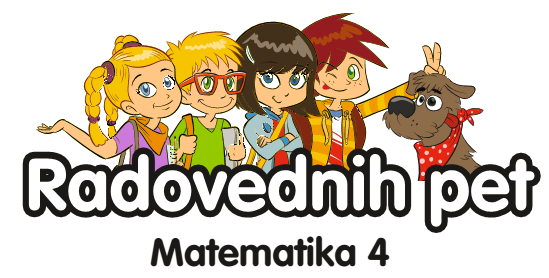 5. ašolsko leto 2020/2021SEZNAM REFERATOV PRI NARAVOSLOVJU IN TEHNIKIVsak referat izdelan kot projekcija mora obvezno vsebovati opremljeno prvo in zadnjo stran. 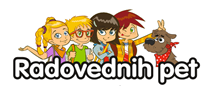 Za izdelavo referata morata biti uporabljeni vsaj dve knjigi.KRITERIJI OCENJEVANJA REFERATANASLOV REFERATA IN KLJUČNI POJMIMESECIME UČENCAHrana(beljakovine, ogljikovi hidrati, maščobe, vitamini in minerali, vlaknine, prehranska piramida, prehranski krožnik, uravnotežena prehrana, nezdrava hrana, hrana rastlinskega izvora, hrana živalskega izvora, shranjevanje živil, tipične slovenske jedi)  oktoberDobre in slabe navade(uravnotežena prehrana, gibanje, osebna higiena, počitek, bolezni sodobnega časa, kajenje, alkohol, mamila, zasvojenost, pretirano sončenje)oktoberTrajnostni razvoj(poljedelstvo in živinoreja nekoč in danes, koristi in negativne posledice kmetijstva, ekološko kmetijstvo, trajnostni razvoj)oktoberFotosinteza(zelene rastline, voda, sonce, klorofil, kisik, sladkor, celično dihanje)novemberMedsebojna odvisnost bitij(proizvajalci, potrošniki, razkrojevalci, mesojedci, rastlinojedci, vsejedci, prehranjevalna veriga, prehranjevalni splet, sožitje, plenilstvo, zajedavstvo, ravnovesje v naravi)novemberOnesnaževanje(ekologija, človekov poseg v okolje, onesnaževanje s strani gospodinjstev, kmetijstva in industrije, onesnažen zrak, prst, vode, recikliranje, nevarne snovi, električna vozila)decemberVoda(kaj je voda,  agregatna stanja vode, voda kot topilo, kroženje vode v naravi, zakaj potrebujemo vodo, voda iz pipe ali voda iz plastenke, onesnaževanje voda)decemberPrst(kaj je prst, nastanek prsti, plasti prsti, vrste prsti – barva, zrnatost, prepustnost, rodovitnost prsti, onesnaževanje prsti)januarZrak(atmosfera, sestava zraka, kisik in ogljikov dioksid – nastanek in poraba, zračni tlak, onesnaževanje zraka, veter – kaj je, nastanek, hitrost, vetromer, vetrokaz, moč, vrste vetra, izkoriščanje vetra)februarSonce in vreme(kaj je Sonce, kroženje Zemlje okoli Sonca, letni časi, prisojna in osojna stran, kaj je vreme, vremenski simboli, ciklon, anticiklon, kaj je podnebje, podnebja pri nas)februarTemperatura, toplota, gorenje(razlika med temperaturo in toploto, merske enote za temperaturo, termometer, telesna temperatura, toplotni prevodniki in izolatorji, zračenje doma, toplotna izolacija živih bitij, gorenje – kaj je gorenje, katere snovi se izmenjavajo, tekoča goriva, trdna goriva, nevarnosti gorenja)marecDelovanje naprav(gugalnica, vzvod, škripec, dvigalo, gonila – verižno, torno, jermensko, zobniško)aprilKriteriji/ocenaOdlično (5)Prav dobro (4)Dobro (3)Zadostno (2)Nezadostno (1)Opredelitevin reševanje problemaUčenec prepričljivo in nazorno opredeli problem ter pri njegovem reševanju pokaže izvirnost.Problem opredeli in reši nazorno in prepričljivo, ne zasledimo pa izvirnosti.Problem opredeli in reši ustrezno in nazorno; prepričljivost bi bila lahko večja ob vključitvi posameznih elementov.Problem je opredeljen in rešen skromno in površno; učenec ne razbere posameznih ključnih elementov, ki definirajo problem.Problem je opredeljen in rešen površno in šibko; učenec ne razbere večine ključnih elementov, ki definirajo problem.Uporaba in iskanje literatureUčenec zbere veliko dodatne in raznovrstne literature, ki je natančno predelana. Informacije iz različnih virov so smiselno povezane.Učenec je zbral in uporabil raznovrstno literaturo, ki jo je pretežno predelal. informacije iz različnih virov so v glavnem smiselno povezane.Zbere in izbere dobršen del informacij, vendar le-te niso  smiselno povezane.Pomanjkljivo izbere literaturo; največ informacij zbere zgolj iz učbenika.Pri zbiranju in izbiranju informacij je površen. Informacije, ki jih zbere, sploh ne omogočijo rešitve problema.Sinteza ininterpretacija  informacijSinteza in interpretacija sta prepričljivi in učinkoviti; pokaže se izvirnost učenca. Sinteza in interpretacija sta prepričljivi in učinkoviti, ne opazimo pa izvirnosti. Sinteza in interpretacija sta ustrezni; manjkajo bistveni, a lahko razvidni elementi.Sinteza in interpretacija sta skromni; manjka dobršen del razvidnih elementov, ki pojasnjujejo problem.Sinteza in interpretacija sta nezadostni; manjka večina elementov za pojasnitev problema. Ustna predstavitev referataPredstavitev je zelo prepričljiva, nazorna z lastnimi primeri. Učenec uporablja bogat besedni zaklad, pravilno uporablja tudi strokovno terminologijo. Zelo motivira sošolce.Predstavitev je prepričljiva, a nekoliko manj nazorna. Učenec uporablja bogat besedni zaklad, delno uporablja strokovno terminologijo. Sošolce pretežno motivira.Predstavitev je ustrezna, vendar manj slikovita in nazorna; pri predstavitvi potrebuje našo pomoč. Besedni zaklad je manj  bogat, strokovne terminologije ne uporablja. Pripovedovanje delno pritegne sošolce.Predstavitev je skromna, učenec se moti in popravlja; potrebuje veliko pomoči. Besedni zaklad je skromen, strokovne terminologije ne uporablja. Sošolcev ne pritegne.Predstavitev je zelo šibka ali celo neustrezna, nejasna, neslikovita. Govor je zelo slabo razumljiv, ne uporablja strokovne terminologije, besedni zaklad je zelo skromen.